Ponedeljek, 9. 11. 2020SLJ: BOGATA IN UBOGA SESTRA (B – BERILO STR. 28, 29)ZAGOTOVO IMA VSAK IZMED NAS KAKŠNO POSEBNO, ZANIMIVO ŽELJO. ŽELIM SI, DA BI LAHKO POMEŽIKNILA IN HIŠA BI BILA POSPRAVLJENA IN ČISTA. KAJ SI PA TI ŽELIŠ? ZAMISLI SI, DA PRIDE K TEBI V SOBO DOBRA VILA IN TI POVE, DA TI LAHKO IZPOLNI TRI ŽELJE, KATERE BI IZBRAL?DANES BOSTE POSLUŠALI ZGODBO KAKO STA NEKOČ ŽIVELI DVE SESTRI, BOGATA IN UBOGA.https://4d.rtvslo.si/arhiv/sreco-kuha-cmok/174400035BESEDILO LAHKO TUDI STARŠI PREBERETE ŠE 1X.V BERILU POGLEDAJO NASLOV, NAD NASLOVOM JE ZAPIS REZIJANSKA PRAVLJICA. TO POMENI, DA SI JO JE LJUDSKI PRAVLJIČAR, KI GA NE POZNAMO, VEMO PA, DA PRIHAJA IZ REZIJE, SAM IZMISLIL.REVNA SESTRA JE OBOGATELA, KAKO SE JE TO ZGODILO NE VEMO NATANKO. VEMO LE TO, DA JE ŠLO ZA ČAROVNIJO. KAKŠNO? V BREZČRTNEM ZVEZKU NAJ BO NASLOV BOGATA IN UBOGA SESTRA (LAHKO JIM GA ZAPIŠETE STARŠI, ALI PA ZAPIŠETE NA LIST PAPIRJA IN ONI PRESLIKAJO ČRKE V ZVEZEK). POD NASLOV LAHKO NARIŠEJO BOGATO IN UBOGO SESTRO, LAHKO PA SE ODLOČIJO IN NARIŠEJO ČAROVNIJO, S KATERO JE OBOGATELA REVNA SESTRA. TUDI ZVEZEK LAHKO OBRNEJO PO ŽELJI.VELIKO USTVARJALNIH UŽITKOV OB RISANJU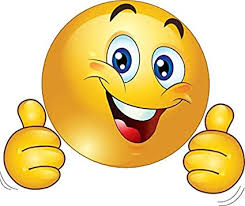 MAT: ŠTEVILO 3KOLIKO JE ŽIVALI? PREŠTEJ! 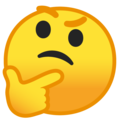 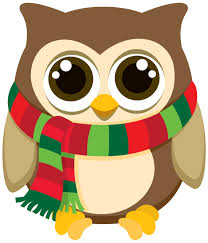 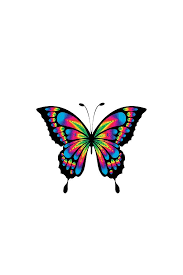      TRI SOVE                                          TRIJE METULJI                                                                                                                SI UGOTOVIL/A KATERO ŠTEVILO BOŠ SPOZNAL/A DANES?  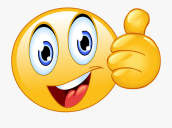 RES JE, TO JE 3.    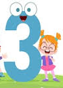 MED IGRAČAMI POIŠČI TRI KOCKE, TRI AVTOMOBILČKE, TRI PUNČKE,… IN PAZI, DA PRAVILNO POIMENUJEŠ:TRI (KOCKE, PUNČKE, ŽIVALI) TRIJE (AVTOMOBILI, TOVORNJAKI).SOVE IN METULJE NARIŠEŠ V KARO ZVEZEK, TAKO KOT SMO RISALI ŽE PRI ŠTEVILKI 1 IN 2. LAHKO PA NARIŠEŠ KAJ SVOJEGA.POGLEJ SI, KAKO SE PRAVILNO IN NATANČNO ZAPIŠE ŠTEVILO 3. (DVAKRAT KLIKNI IN SE ODPRE) ŠTEVILKO LAHKO S ČAROBNIM FLOMASTROM  PIŠEŠ PO ZRAKU ALI MIZI, KOMU PO HRBTU, S PRSTOM PO MOKI, ZDROBU (ČE IMAŠ NA VOLJO), S PALICO PO MIVKI ALI ZEMLJI (ČE JO IMAŠ PRED HIŠO), Z BARVICO PO VEČJEM LISTU,…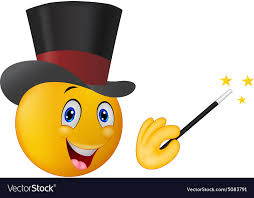 POGLEJ SI ŠE SLIKE V MODREM SDZ/45.                    V KARO ZVEZKU PA ŽE IMAŠ NAPISANO VELIKO ŠTEVILKO. PREVLECI JO Z RAZLIČNIMI BARVICAMI, NATO PA OKROG NJE ZAPIŠI ŠE MANJŠE.GUM: USTVARJANJE – Lastna zvočilaČAS JE, DA SE MALCE SPROSTIMO IN POVESELIMO. PREDLAGAMO VAM IGRO GLASBENI VLAK. PRI TEJ GLASBENI IGRI STA POTREBNA DVA IGRALCA, LAHKO PA TUDI VEČ. NA KAKŠNE NAČINE LAHKO SAMO S SVOJIM TELESOM USTVARIMO ZVOKE?PLOSK,TLESK S PRSTI, Z JEZIČKOM, Z ROKAMA PO KOLENIH, PO PRSIH, PO TREBUHU,Z NOGO OB TLA, Z ROKO OB NOGO, »VRŽEŠ POLJUB«,Z ENO ROKO IZMENIČNO PO LEVI RAMI IN DESNEM BOKU, …POTEK IGRE: OTROK Z LASTNIM TELESOM NAREDI ZVOK – PREDLOGI SO ZAPISANI ZGORAJ, NASLEDNJI GA PONOVI IN DODA SVOJEGA, NASLEDNJI PONOVI 1., 2. IN DODA SVOJEGA ITD. IGRA TRAJA, DOKLER SE EDEN IZMED TEKMOVALCEV NE ZMOTI.ŽELIMO VAM VELIKO ZABAVE!TAKO, PA SMO DANAŠNJI DAN ZAKLJUČILI. UPAMO, DA NI BILO NAPORNO IN DA SI SE PRI NALOGAH TUDI KAJ ZABAVAL. NE POZABI, ČE BOŠ VMES POSTAL UTRUJEN POPIJ KOZAREC VODE, ALI PA PROSI STARŠA ZA ENO IGRO DAN IN NOČ, BO HITRO BOLJE IN BOŠ LAHKO NADALJEVAL Z DELOM. LEPO SE IMEJ ŠE NAPREJ!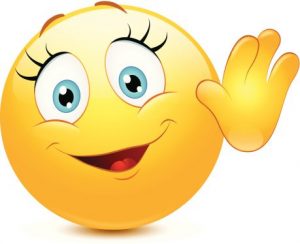 